الأبحاث الطلابية للعام الجامعي 2019/2020  الفصل الدراسي الثانيTitle Title Title Title Title Title Title Title Title Title Title Title Title Title Title TitleABSTRACT: (200-250 words)Write the abstract here Write the abstract here Write the abstract here Write the abstract here Write the abstract here Write the abstract here Write the abstract here Write the abstract here Write the abstract here Write the abstract here Write the abstract here Write the abstract here Write the abstract here Write the abstract here Write the abstract here Write the abstract here Write the abstract here Write the abstract here Write the abstract here Write the abstract here Write the abstract here Write the abstract here Write the abstract here Write the abstract here Write the abstract here Write the abstract here Write the abstract here Write the abstract here Write the abstract here Write the abstract here Write the abstract here Write the abstract here Write the abstract here Write the abstract here Write the abstract here Write the abstract here.INTRODUCTIONWrite the introduction here Write the introduction here Write the introduction here Write the introduction here Write the introduction here Write the introduction here Write the introduction here Write the introduction here Write the introduction here Write the introduction here Write the introduction here Write the introduction here Write the introduction here.Body SUBTITLE: write the subtitles of your article`s body hereWrite text here Write text here Write text here Write text here Write text here Write text here Write text here Write text here Write text here Write text here Write text here Write text here Write text here Write text here Write text here.SUBTITLE: Write text here Write text here Write text here Write text here Write text here Write text here Write text here Write text here Write text here Write text here Write text here Write text here Write text here Write text here Write text here.SUBTITLE: Write text here Write text here Write text here Write text here Write text here Write text here Write text here Write text here Write text here Write text here Write text here Write text here Write text here Write text here Write text here Write text here Write text here Write text here Write text here Write text here Write text here Write text here Write text here Write text here Write text here Write text here Write text here Write text here Write text here Write text here.SUBTITLE: Write text here Write text here Write text here Write text here Write text here Write text here Write text here Write text here.Write text here Write text here Write text here Write text here Write text here Write text here Write text here.ADD SUBTITLES AS YOU NEED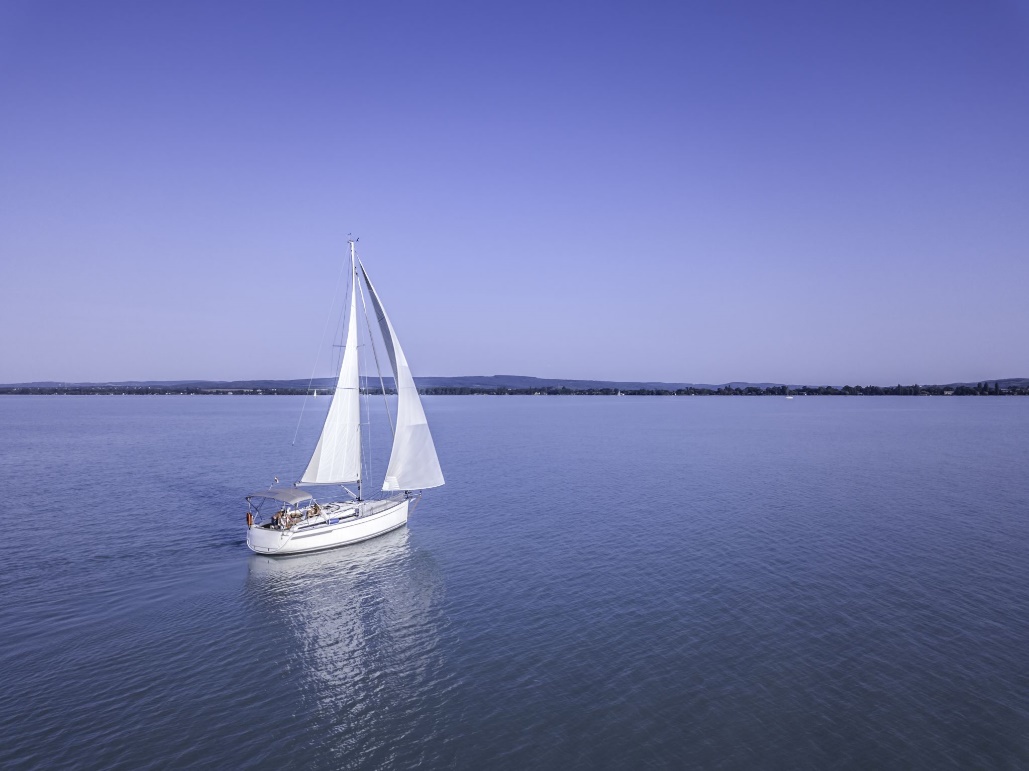 Figure 1. Add figures when possible. Write the title of figures and illustrations below them. Order figures by numbering.CONCLUSIONS: (100-150 words)Write text here Write text here Write text here Write text here.Write text here Write text here Write text here Write text here.Write text here Write text here Write text here Write text here.Write text here Write text here Write text here Write text here.REFERENCES Provide details of each source (citation) you used in the introduction or body. Order your references alphabetically. e.g.Hassan, A. H. A., Bergua, J. F., Morales-Narváez, E., & Mekoçi, A. (2019). Validity of a single antibody-based lateral flow immunoassay depending on graphene oxide for highly sensitive determination of E. coli O157: H7 in minced beef and river water. Food chemistry, 297, 124965.Hassan, A. H. A., Bergua, J. F., Morales-Narváez, E., & Mekoçi, A. (2019). Validity of a single antibody-based lateral flow immunoassay depending on graphene oxide for highly sensitive determination of E. coli O157: H7 in minced beef and river water. Food chemistry, 297, 124965. Hassan, A. H. A., Bergua, J. F., Morales-Narváez, E., & Mekoçi, A. (2019). Validity of a single antibody-based lateral flow immunoassay depending on graphene oxide for highly sensitive determination of E. coli O157: H7 in minced beef and river water. Food chemistry, 297, 124965. جامعة بني سويفكلية الطب البيطري 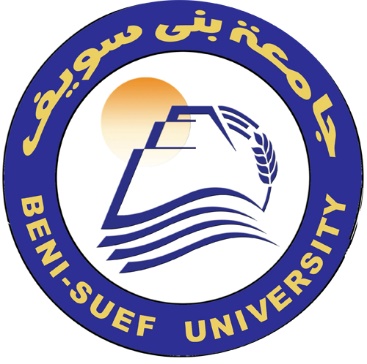 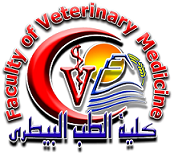 الفرقة الدراسية: الرابعة قديماسم المقرر: كود المقرر: اسم القسم:الرقم القومى:عنوان البحث :